V&T3OI			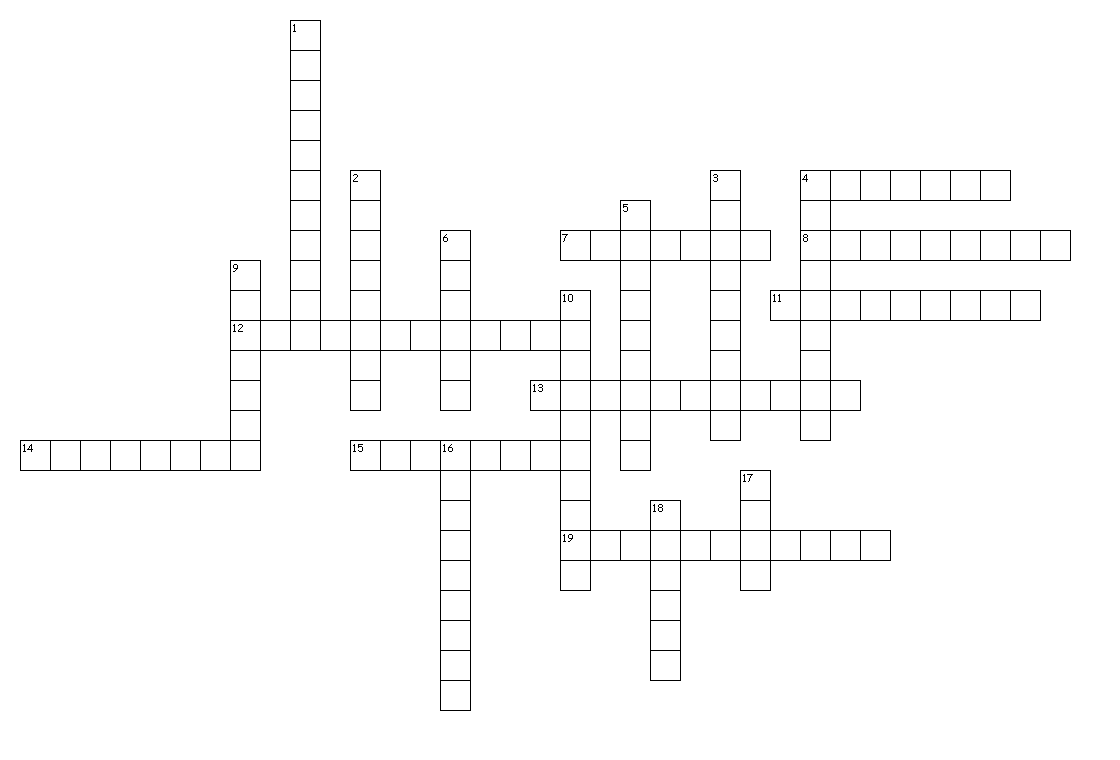 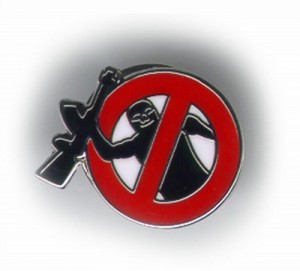 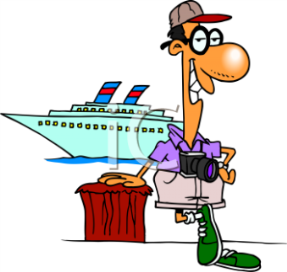 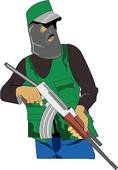 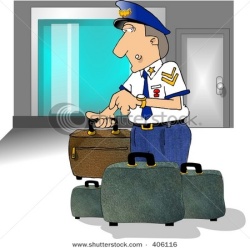 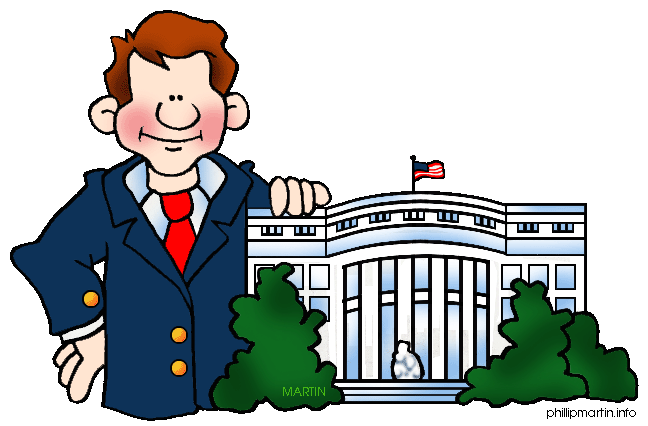 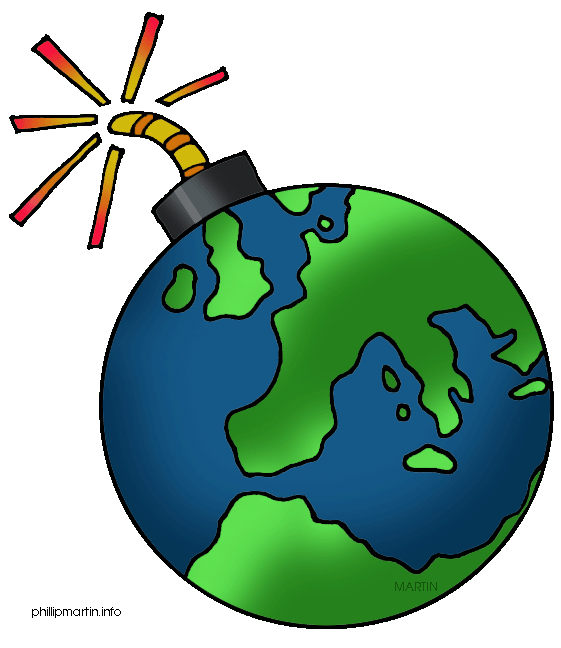 Horizontalement4. Les infirmières devaient porter les ____.7. La grippe ____ affecte les oiseaux.8. Le gouv't vise à assurer le _____ sans danger.11. Il faut être sur garde dans les lieux fréquentés par les _____.12. Syndrome _____ aigu sévère13. La contamination de H1N1 se fait par la toux ou un _____.14. Là où le terrorisme _____, le tourisme s'en va.15. SRAS est une pneumonie _____.19. M. Kwon a été diagnostiqué premièrement pour le _____.Verticalement1. Le virus responsable du SRAS s'appelle le _____.2. Le gouv't diffuse des renseignements et des ____ à jour.3. Les cibles potentielles du terrorisme pourraient inclure les services aériens et _____.4. Les _____ du Coronavirus le rendent impossible à contrôler.5. SRAS a couté l'économie mondiale 25 à 30 _____ de dollars.6. Un symptôme de la grippe aviaire est la gorge _____.9. La grippe H1N1 s'appelle aussi la grippe _____.10. La capacité du gouv't d'offrir de l'aide à l'étranger peut être ______.16. Il faut lutter contre le _____ du terrorisme.17. Le terrorisme incite la _____ chez les gens.18. Le secteur du tourisme a subit les _____ de 50% à cause de la grippe H1N1.Une comparaison des villes de classe mondialeCGG 3OIVilleSituation géographique (Pays, Continent)PopulationMots descriptifsSites touristiquesconnusÉtudiée/visitée par % de la classeVilleSituation géographique (Pays, Continent)Langue(s) parlée(s)Mots descriptifsSites touristiquesconnusÉtudiée/visitée par % de la classeNew YorkÉtats-Unis,Amérique du NordParisFrance,EuropeTokyoJapon, AsieLondresAngleterre,EuropeTorontoCanada,Amérique du Nord